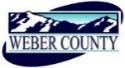 PUBLIC NOTICE is hereby given that the Board of Commissioners of Weber County, Utah will hold a regular commission meeting in Commission Chamber, 2380 Washington Blvd., Ogden, Utah, commencing at 10:00 a.m. on Tuesday, the 20th day of October 2020. This meeting is also available by Zoom: link- https://zoom.us/j/91388985100?pwd=OGRpR3ZyWkd1R0xRREZKNWNMRlZidz09Meeting ID: 913 8898 5100Password: 734021By phone: 1(346)248-7799The agenda for the meeting consists of the following:Welcome- Commissioner FroererB. 	Pledge of Allegiance- Shelly HalacyC.	Invocation- Sean WilkinsonD.	Thought of the Day- Commissioner JenkinsE.	Public Comments- (please limit comments to 3 minutes).F. 	Presentation1.	Presentation of Proclamation recognizing Stauffer Towing for volunteer service.	Presenter: Commissioner Harvey	2.	Presentation on Weber State University Initiatives and Updates. 		Presenter: President Brad MortensenG.	Consent Items-1.	Request for approval of warrants #3170-3184 and #453794-453913 in the amount of $746,164.39.2.	Request for approval of purchase orders in the amount $76,589.81.3.	Request for approval of minutes for the meeting held on October 13, 2020.4.	Request for approval of the minutes for the combined meeting of the Weber County Commission and the Davis County Commission held on October 14, 2020.H.	Action Items- 1.	Request for approval of a resolution of the County Commissioners of Weber County appointing members to Weber County RAMP.	Presenter: Shelly Halacy2.	Request for approval of a $12,800 donation of “Prop 1 Funds” to Trails Foundation of Northern Utah for trail improvements and retaining wall design on the Pineview Loop Trail (Approximately 7401 E 500 N).	Presenter: Sean WilkinsonI.	Commissioner Comments-   J.          Adjourn-CERTIFICATE OF POSTINGThe undersigned duly appointed Executive Coordinator in the County Commission Office does hereby certify that the above notice and agenda were posted as required by law this 16th day of October, 2020.																						_______________________________													Shelly Halacy In compliance with the Americans with Disabilities Act, persons needing auxiliary services for these meetings should call the Weber County Commission Office at 801-399-8405 at least 24 hours prior to the meeting. This meeting is streamed live. Information on items presented can be found by clicking highlighted words at the end of the item. 